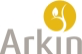 Casuïstiek tafel regio AmsterdamToestemmingsverklaringvoor het verstrekken van relevante medische gegevens aan de regionale casuïstiek tafel regio Amsterdam – Hoog complexe ggzOndergetekende:  	……………………………………………… (naam patiënt)geboortedatum: 	………………………………………………verleent hierbij toestemming om in verband met het in behandeling nemen van de aanvraag voor een behandelaanbod op maat zijn/haar relevante medische gegevens te delen met de deelnemers aan de Regio casuïstiektafel Amsterdam – Hoog complexe ggz(plaats), ……………………………………………..…… (datum)…………………………………………………….. (handtekening patiënt)	……………………………………………………... (handtekening wettelijk vertegenwoordiger)Gelieve deze toestemmingsverklaring in te vullen en te sturen naar het aanmelden@arkin.nl o.v.v. aanmelding casuïstiek tafel regio Amsterdam hoogcomplexe ggz. 